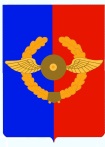 Российская ФедерацияИркутская областьУсольское районное муниципальное образованиеА Д М И Н И С Т Р А Ц И ЯГородского поселенияСреднинского муниципального образованияПОСТАНОВЛЕНИЕОт 28.01.2020г.                               п. Средний                                                № 05Об утверждении стоимости услуг по погребению умерших (погибших), не имеющих супруга, близких родственников, иных родственников либо законного представителя умершего.         Руководствуясь ст.ст.14, 17 Федерального закона от 06.10.2003 г. № 131-ФЗ «Об общих принципах организации местного самоуправления в Российской Федерации», статьей 12 Федерального закона от 12.01.1996 г.      №  8-ФЗ «О погребении и похоронном деле», ст. ст. 22, 47 Устава городского поселения Среднинского муниципального образования, администрация городского поселения Среднинского муниципального образованияП О С Т А Н О В Л Я Е Т: 1. Установить с 1 февраля 2019 года на территории городского поселения Среднинского муниципального образования стоимость услуг по погребению умерших (погибших), не имеющих супруга, близких родственников, иных родственников либо законного представителя умершего согласно гарантированному перечню (приложение № 1).2. Постановление администрации городского поселения Среднинского муниципального образования № 14 от 01.02.2019г. «Об утверждении стоимости услуг по погребению умерших (погибших), не имеющих супруга, близких родственников, иных родственников либо законного представителя умершего»- считать утратившим силу.3. Специалисту делопроизводителю (О.А. Сопленковой) опубликовать данное постановление в средствах массовой информации и разместить на официальном сайте администрации городского поселения Среднинского муниципального образования в сети Интернет.4. Контроль за исполнением данного постановления оставляю за собой.Глава городского поселения Среднинского муниципального образования                                                         В.Д. БарчуковПриложение № 1к постановлению администрации городского поселения Среднинского муниципального образованияот 28.01.2020г. № 05СТОИМОСТЬ УСЛУГ ПО ПОГРЕБЕНИЮ УМЕРШИХ (ПОГИБШИХ), НЕ ИМЕЮЩИХ СУПРУГА, БЛИЗКИХ РОДСТВЕННИКОВ, ИНЫХ РОДСТВЕННИКОВ ЛИБО ЗАКОННОГО ПРЕДСТАВИТЕЛЯ УМЕРШЕГОГлава городского поселения Среднинского муниципального образования                                                          В.Д. Барчуков№ п/пНаименование услугиПеречень работ, требование к качествуСтоимость, руб.1Оформление документовОформление медицинского заключения о смерти, свидетельства о смерти, справки для получения пособия на погребениебесплатно2Облачение телаТкань хлопчатобумажная, площадью 3,5 квадратного метра для облачения тела434,283Предоставление гробаИзготовление гроба деревянного, доставка гроба в морг1877,404Перевозка тела умершего на кладбищеПредоставление катафалка для перевозки тела умершего на кладбище452,225ПогребениеИзготовление могилы, захоронение4585,93Общая стоимость услуг по погребению с учетом районного коэффициента7349,83